Перечень документов для сделок с жилой площадьюЗаявление от родителей (обоих) с просьбой о разрешении совершения сделки.Письменное согласие несовершеннолетнего старше 10 лет.Письменное согласие всех собственников продаваемой квартиры и лиц, зарегистрированных в продаваемой квартире.Копии финансовых лицевых счетов жилой площади отдельно с места продажи и места покупки (обмена) жилых помещений (оригиналы).Выписки из домовых книг (по двум адресам) - оригиналы.Выписка из единого государственного реестра прав на недвижимое имущество и сделок с ним с места продажи и с места покупки (обмена).Справки об отсутствии задолженностей по коммунальным платежам (по двум адресам).Поэтажный план и экспликация (по двум адресам). Кадастровый паспорт. Свидетельство о рождении несовершеннолетнего и паспорта заявителей. Документы о рыночной стоимости жилого помещения с места продажи и с места покупки. При сложных ситуациях и выезде ребенка за пределы Москвы или при переезде в другой район Москвы могут быть запрошены дополнительные  документы. 	Документы представляются с копиями. Все копии заверяются специалистом сектора опеки, попечительства и патронажа администрации муниципального округа Куркино. При отсутствии подлинников необходимо представить нотариально заверенные копии.	Все заявления подписываются в присутствии специалиста сектора опеки, попечительства и патронажа администрации муниципального округа Куркино  либо представляются нотариально заверенные заявления.	Постановление на разрешение сделки готовится специалистом сектора опеки, попечительства и патронажа администрации муниципального округа Куркино только при наличии полного пакета документов.ОБРАЩАЕМ ВНИМАНИЕ!	Сектор опеки, попечительства и патронажа администрации муниципального округа Куркино вправе выдать разрешение на продажу жилого помещения (доли жилого помещения), приобретенного за счет средств материнского капитала, в котором несовершеннолетний является собственником/собственником доли, только в случае одновременного приобретения в собственность несовершеннолетнему другого жилого помещения, не менее эквивалентного по стоимости и площади его доли в отчуждаемом, без привлечения средств ипотечного кредитования.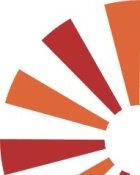 